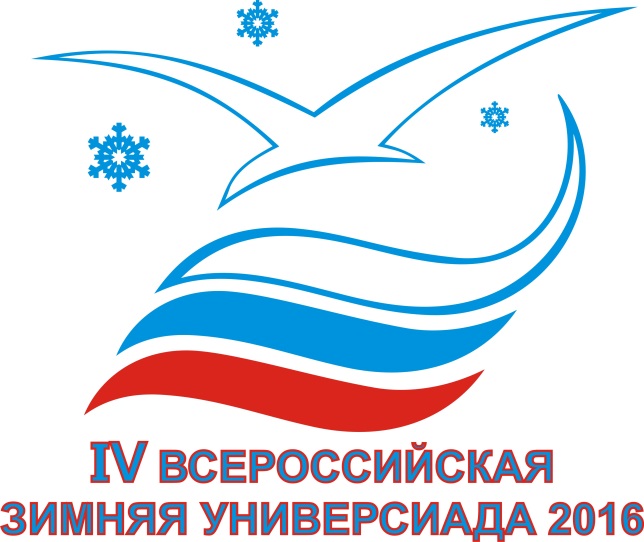 ИНФОРМАЦИОННЫЙ БЮЛЛЕТЕНЬ № 811 марта 2016 годаВ Саранске продолжаются заключительные соревнования IV Всероссийской зимней Универсиады по спортивному ориентированию.Ход командного первенства(учтены результаты по 3 видам спорта из 4)Количество медалей и призовых мест по спортивному ориентированиюПобедители и призеры УниверсиадыСпортивное ориентированиеЛыжная гонка – эстафета 3 человека женщиныЛыжная гонка - эстафета 3 человека мужчиныРасписание соревнований по спортивному ориентированию на 12 марта 2016 года12 марта10:00- старт соревнований в дисциплине «лыжная гонка-классика»; 12:30- награждение участников по итогам 3 дня соревнований, закрытие соревнований.Следующий бюллетень выйдет 12 марта 2016 годаГлавный секретариат Универсиады работает в г.Саранск, Лыжно-биатлонный комплекс, административный корпус, 3 этаж.Телефон	8(8342) 320034 тел/факсАдрес электронной почты	spartakiada@inbox.ruГЛАВНЫЙ СЕКРЕТАРИАТ УНИВЕРСИАДЫМестоВУЗСубъект Российской Федерациикол-во видов спортаВсего очковМестоВУЗСубъект Российской Федерациикол-во видов спортаВсего очков1Смоленская государственная академия физической культуры, спорта и туризмаСмоленская область3432Тюменский государственный университетТюменская область2333Сибирский федеральный университет Красноярский край3304Уральский государственный университет физической культуры Челябинская область2295Российский государственный университет физической культуры, спорта, молодёжи и туризма (ГЦОЛИФК) Москва2236Сибирский государственный университет физической культуры и спорта Омская область3227Чайковский государственный институт  физической культурыПермский край1178Государственный социально-гуманитарный университет Московская область1168Пензенский государственный университетПензенская область11610Поволжская государственная академия физической культуры, спорта и туризма Республика Татарстан21611Мордовский государственный педагогический институт имени М.Е. ЕвсевьеваРеспублика Мордовия11512Южно-Уральский государственный университет Челябинская область21513Великолукская государственная академия физической культуры и спортаПсковская область21514Тамбовский государственный университет имени Г.Р. Державина Тамбовская область21415Ульяновский государственный педагогический университетУльяновская область11316Вятский государственный гуманитарный университет Кировская область21317Самарский государственный технический университетСамарская область11218Ивановский государственный энергетический университет им. В.И. Ленина Ивановская область11119Екатеринбургский институт физической культуры и спорта (филиал УралГУФК) Свердловская область21120Военный институт физической культурыСанкт-Петербург11020Сургутский государственный педагогический университетХМАО11022Московская государственная академия физической культурыМосковская область21023Саратовский социально-экономический институт (филиал РЭУ им. Г.В. Плеханова), Саратовская область1824Чебоксарский политехнический институт (филиал МАМИ)Чувашская Республика2825Красноярский государственный педагогический университет имени В.П. АстафьеваКрасноярский край1626Мурманский государственный технический университет Мурманская область1627Петрозаводский государственный университетРеспублика Карелия1628Забайкальский государственный университет Забайкальский край2629Российский государственный профессионально- педагогический университет Свердловская область1530Северо-Восточный федеральный университетРеспублика Саха (Якутия)1531Северный (Арктический) федеральный университет им. М.В. Ломоносова Архангельская область2532Ленинградский государственный университет им. А.С. ПушкинаЛенинградская область1433Национальный государственный университет физической культуры, спорта и здоровья им. П.Ф. Лесгафта Санкт-Петербург 2433Дальневосточная государственная академия физической культуры Хабаровский край2435Башкирский государственный педагогический университет им. М. АкмуллыРеспублика Башкортостан1336Камчатский государственный университет имени Витуса БерингаКамчатский край2237Уральский федеральный университет имени первого президента России Б.Н. ЕльцинаСвердловская область2238Тверской государственный университетТверская область2239Национальный исследовательский Нижегородский государственный университет им. Н.И. ЛобачевскогоНижегородская область1140Московский государственный технический университет имени Н.Э. БауманаМосква1141Костромской государственный технологический университетКостромская область1141Пермский государственный гуманитарно-педагогический университет Пермский край1143Саратовский национальный исследовательский государственный университетСаратовская область1143Мордовский государственный университет им. Н.П. ОгарёваРеспублика Мордовия1143Пермский национальный исследовательский политехнический университетПермский край1146Саратовский государственный аграрный университетСаратовская область1146Костромской государственный педагогический университет им. Н.А. Некрасова Костромская область1148Псковский государственный университетПсковская область1148Вологодский государственный университетВологодская область1148Рыбинский государственный авиационно-технологический университет Ярославская область1151Алтайский государственный университетАлтайский край 1151Курганская государственная сельскохозяйственная академия им. Т.С.МальцеваКурганская область1153Череповецкий государственный университет Вологодская область1153Марийский государственный университетРеспублика Марий Эл1155Костромская государственная сельскохозяйственная академия Костромская область1155Оренбургский государственный педагогический университетОренбургская область1157Вятский государственный университетКировская область1157Рязанский государственный университет им. С.А. ЕсенинаРязанская область1159Санкт-Петербургский государственный университет промышленных технологий и дизайнаСанкт-Петербург1159Барнаульский юридический институт МВД РоссииАлтайский край1161Национальный исследовательский Томский государственный университетТомская область1162Российский государственный аграрный университет им К.А. Тимирязева (Калужский филиал)Калужская область1163Владимирский государственный университет им. А.Г. и Н.Г. СтолетовыхВладимирская область11№   п/пСубъект Российской ФедерацииВУЗВсегоВсегоВсегоСпортивное ориентированиеСпортивное ориентированиеСпортивное ориентирование№   п/пСубъект Российской ФедерацииВУЗЗолотоСереброБронзаЗолотоСереброБронзаИТОГО:2727274441Архангельская областьСеверный (Арктический) федеральный университет имени М.В. Ломоносова12Ивановская областьИвановский государственный энергетический университет им В.И. Ленина23Кировская областьВятский государственный
гуманитарный университет114Красноярский крайКрасноярский государственный педагогический университет им. В.П. Астафьева15Красноярский крайСибирский федеральный университет111116МоскваРоссийский государственный университет физической культуры, спорта, молодежи и туризма (ГЦОЛИФК)417Московская область Государственный социально-гуманитарный университет4138Омская областьСибирский государственный университет физической культуры и спорта219Пензенская областьПензенский государственный университет2210Пермский крайПермский государственный гуманитарно- педагогический университет1111Пермский крайЧайковский государственный институт физической культуры3012Псковская областьВеликолукская государственная академия физической культуры, спорта и туризма113Республика МордовияМордовский государственный педагогический институт им. М.Е. Евсевьева214Саратовская областьСаратовский социально-экономический институт (филиал РЭУ им. Г.В. Плеханова)215Свердловская областьРоссийский государственный профессионально-педагогический университет1116Смоленская областьСмоленская государственная академия физической культуры, спорта и туризма152117Тюменская областьТюменский государственный университет51218Хабаровский крайТихоокеанский государственный университет31131119Ханты-Мансийский автономный округСургутский  государственный университет120Челябинская областьУральский государственный университет физической культуры32221Челябинская областьЮжно-Уральский государственный университет1352222Чувашская РеспубликаЧебоксарский политехнический институт2МестоФамилия, имяВУЗРезультатЗолотоБылина ЕлизаветаКобзаренко ДарьяМоисеенко ЕлизаветаСибирский федеральный университет, Красноярский край01:18:38СереброМагданова КаринаХуснутдинова АлинаОборина ТатьянаЮжно-Уральский государственный университет, Челябинская область01:21:50БронзаВыборнова АннаРадыгина ЕкатеринаКортылева ВероникаТихоокеанский государственный университет, Хабаровский край01:22:00МестоФамилия, имяВУЗРезультатЗолотоМитяков ВладиславГоманюк ДмитрийГорланов СергейТихоокеанский государственный университет, Хабаровский край01:25:14СереброНосов АлексейХуснутдинов ТимурЗлобин АлександрСибирский федеральный университет, Красноярский край01:25:25БронзаНовиков ВладимирОгородников ВадимКуликов ИванЮжно-Уральский государственный университет, Челябинская область01:26:18